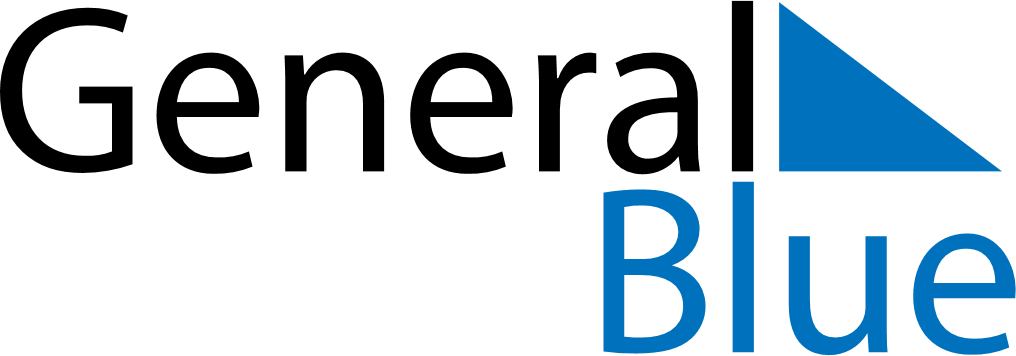 May 2028May 2028May 2028ChinaChinaMondayTuesdayWednesdayThursdayFridaySaturdaySunday1234567Labour DayYouth Day8910111213141516171819202122232425262728Dragon Boat Festival293031